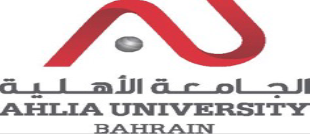 COLLEGE OF INFORMATION TECHNOLOGYDEPARTMENT OF INFORMATION TECHNOLOGYCOURSE SYLLABUS/ SPECIFICATIONCourse Code & Title: 	ITCS 413 - Intelligent Systems	Weight:			(2 - 2 - 3)Prerequisite:			ITCS 303NQF Level Allocated:         Level 8	 NQF Notional Hours / Credits: 120 notional hours/ 12 NQF creditDescription: This course is to cover the specialist theory, concepts, and methods of intelligent systems. It enables students to solve complex problems using various Artificial Intelligence (AI) techniques, and to develop effective intelligent systems using range of AI tools. It covers the concepts of intelligent agent and problem formulation; search-based problem solving techniques, such as A*; knowledge-based problem solving techniques: knowledge representation, knowledge reasoning, and expert systems.Objective:1. To critically understand the specialist theories, principles, and concepts of AI.2. To study and critically analyze various AI techniques and knowledge representation methods including semantic nets, frames, propositional calculus, predicate calculus, and production system.3. To solve complex real world problems using AI methods.4. To develop effective AI systems using specialized AI tools and techniques.Intended Learning Outcomes (ILOs):Course Structure (Outline)Teaching Materials:ASSESSMENTS:SEMESTER:ACADEMIC YEAR: INSTRUCTOR:           INSTRUCTOR:           INSTRUCTOR:           OFFICE TEL:            OFFICE TEL:            OFFICE TEL:            EMAIL:                     EMAIL:                     EMAIL:                     Knowledge and UnderstandingKnowledge and UnderstandingKnowledge and UnderstandingKnowledge and UnderstandingNQF Descriptor/ LevelNQF Descriptor/ LevelNQF Descriptor/ LevelA1A1A1Concepts and Theories: Demonstrate critical knowledge and understanding of specialist theories, principles, concepts, and detailed knowledge of some of AI techniques and applications.Knowledge: theoretical understanding [Level 8]Knowledge: theoretical understanding [Level 8]Knowledge: theoretical understanding [Level 8]A2A2A2Contemporary Trends, Problems and Research:           N/AN/AN/AN/AA3A3A3Professional Responsibility:                                             N/AN/AN/AN/ASubject-specific SkillsSubject-specific SkillsSubject-specific SkillsSubject-specific SkillsSubject-specific SkillsNQF Descriptor/ LevelNQF Descriptor/ LevelB1B1Problem Solving: Identify and critically analyze problems, and solve these problems using range of specialized skills, and techniques of AI.Problem Solving: Identify and critically analyze problems, and solve these problems using range of specialized skills, and techniques of AI.Problem Solving: Identify and critically analyze problems, and solve these problems using range of specialized skills, and techniques of AI.Knowledge: PracticalApplication[Level 8]Skills: Communication, ICT& Numeracy[Level 8]Knowledge: PracticalApplication[Level 8]Skills: Communication, ICT& Numeracy[Level 8]B2B2Modeling and Design: Formulate problems and knowledge, and design components needed to implement intelligent systems to meet the desired needs within realistic constraints.Modeling and Design: Formulate problems and knowledge, and design components needed to implement intelligent systems to meet the desired needs within realistic constraints.Modeling and Design: Formulate problems and knowledge, and design components needed to implement intelligent systems to meet the desired needs within realistic constraints.Knowledge: PracticalApplication[Level 8]Knowledge: PracticalApplication[Level 8]B3B3Application of Methods and Tools: Apply specialized AI tools and techniques to implement intelligent system components.Application of Methods and Tools: Apply specialized AI tools and techniques to implement intelligent system components.Application of Methods and Tools: Apply specialized AI tools and techniques to implement intelligent system components.Knowledge: PracticalApplication[Level 8]Skills: Communication, ICT& Numeracy[Level 8]Knowledge: PracticalApplication[Level 8]Skills: Communication, ICT& Numeracy[Level 8]Critical-Thinking SkillsCritical-Thinking SkillsCritical-Thinking SkillsCritical-Thinking SkillsCritical-Thinking SkillsNQF Descriptor/ LevelNQF Descriptor/ LevelC1C1C1Analytic skills: Critically evaluate AI algorithms, methods, and techniques in terms of efficiency, optimality, and completeness.Analytic skills: Critically evaluate AI algorithms, methods, and techniques in terms of efficiency, optimality, and completeness.Generic Problem Solving & Analytical skills [Level 8]Generic Problem Solving & Analytical skills [Level 8]C2C2C2Synthetic: Integrate different AI components in order to develop effective and efficient intelligent system.Synthetic: Integrate different AI components in order to develop effective and efficient intelligent system.Generic Problem Solving & Analytical skills [Level 8]Generic Problem Solving & Analytical skills [Level 8]C3C3C3Creative Thinking and innovation:                                    N/ACreative Thinking and innovation:                                    N/AN/AN/AGeneral and Transferable Skills (other skills relevant to employability and personal development)General and Transferable Skills (other skills relevant to employability and personal development)General and Transferable Skills (other skills relevant to employability and personal development)General and Transferable Skills (other skills relevant to employability and personal development)General and Transferable Skills (other skills relevant to employability and personal development)General and Transferable Skills (other skills relevant to employability and personal development)NQF Descriptor/ LevelD1Communication: Demonstrate ability to communicate information in appropriate oral and written forms to a variety of audience.Communication: Demonstrate ability to communicate information in appropriate oral and written forms to a variety of audience.Communication: Demonstrate ability to communicate information in appropriate oral and written forms to a variety of audience.Communication: Demonstrate ability to communicate information in appropriate oral and written forms to a variety of audience.Communication: Demonstrate ability to communicate information in appropriate oral and written forms to a variety of audience.Communication, ICT andNumeracy Skills  [Level 8]D2Teamwork and Leadership: Work effectively as a member/leader of a team in order to complete a pre-defined project.Teamwork and Leadership: Work effectively as a member/leader of a team in order to complete a pre-defined project.Teamwork and Leadership: Work effectively as a member/leader of a team in order to complete a pre-defined project.Teamwork and Leadership: Work effectively as a member/leader of a team in order to complete a pre-defined project.Teamwork and Leadership: Work effectively as a member/leader of a team in order to complete a pre-defined project.Competence: Autonomy,Responsibility and Context[Level 8]D3Organizational and Developmental Skills: Demonstrate ability to organize ideas and effectively allocate time in given assignments.Organizational and Developmental Skills: Demonstrate ability to organize ideas and effectively allocate time in given assignments.Organizational and Developmental Skills: Demonstrate ability to organize ideas and effectively allocate time in given assignments.Organizational and Developmental Skills: Demonstrate ability to organize ideas and effectively allocate time in given assignments.Organizational and Developmental Skills: Demonstrate ability to organize ideas and effectively allocate time in given assignments.Competence: Autonomy,Responsibility and Context  [Level 8]D4Ethics and Social Responsibility:                                              N/AEthics and Social Responsibility:                                              N/AEthics and Social Responsibility:                                              N/AEthics and Social Responsibility:                                              N/AEthics and Social Responsibility:                                              N/AN/ACourse Structure (Outline)Course Structure (Outline)Course Structure (Outline)Course Structure (Outline)Course Structure (Outline)Course Structure (Outline)Course Structure (Outline)WeekHoursHoursILOsUnit/Module or Topic TitleTeachingMethodAssessmentMethodWeekLec.LabILOsUnit/Module or Topic TitleTeachingMethodAssessmentMethod122A1Introduction And Intelligent Agents:AI and Intelligent Agent ConceptsLecture/ ClassDiscussion222A1, B2, B3Problem Solving:Problem  Definition  And  Formulation, Problem Solving Agents.Lecture/ In-Class Supervised Work/ Lab DemonstrationIn-Class Exercises/ In- Lab-Exercises322A1, B2, B3Search-Based Problem Solving:Search Space Graph and TreeLecture/In-Class and In-Lab Supervised WorkIn-Class Exercises/ In- Lab-Exercises422A1, B1, B3, C1Search-based Problem solving:Simple	And	Uniformed	SearchStrategiesLecture/In-Class and In-Lab Supervised WorkIn-Class Exercises/ In- Lab-Exercises5-644A1, B1, B2, B3, C1, D3Search-Based Problem Solving:Best First Search: Greedy,  A* Search, Hill Climbing AlgorithmsLecture/ In-Class and In- Lab Supervised Work / Independent LearningAssignment 1/ Lab Project1 (Week6)722A1, B3Knowledge-Based  Problem  Solving:Concepts, ComponentsLecture/ LabDemonstrationOralParticipation/ In-Lab- Exercises822A1, B2, B3Knowledge	Representation:Propositional Logic, First Order LogicLecture/ In-Class Supervised Work / Lab DemonstrationIn-Class Exercises/ In- Lab-Exercises922A1, B2, B3Knowledge	Representation:Production RulesLecture/ LabDemonstrationOralParticipation/ In-Lab- Exercises1022A1, B2, B3, C1Knowledge Representation:Semantic Network, Frames And ObjectsLecture/ In-Class and In- Lab SupervisedMajor Test/In-LabExercisesWork1122A1, B3Knowledge and Reasoning:Inference EngineLecture/ In-LabSupervisedWorkIn-LabExercises1222A1, B1, B3, C1Knowledge and Reasoning:Forward And Backward ChainingLecture/ In-Class and In- Lab Supervised Work/ DebateIn-Class Exercises/ In- Lab Exercises1322A1, B1, B3, C2, D3Knowledge Based Systems:Concepts And DevelopmentLecture/ In-LabSupervised Work / Independent LearningAssignment 2/ In-Lab Exercises1422A1, B1, B3, D3Expert SystemsLecture/ In-LabSupervisedWorkLab Project21522B1, B2, B3, C1, C2,D1, D2, D3Student ProjectsProjectSupervisionEvaluation ofProject Report and Presentation162-A1, B1, B2, C1, C2All TopicsFinal ExamTextbook(s):Vinod  Chandra S.S.  and  An  and  Hareendran S.  (2014)  Artificial Intelligence and Machine Learning, PHI Learning.Russell S. and Norvig P. (2013) Artificial Intelligence: A Modern Approach, 3rd edition, Pearson.Handout(s):Available on Moodle i.e.  http://www.ahlia.edu.bh/moodleReference(s):Alberich-Bayarri, A., Pastor, A.J., González, R.L. and Castro, F.G., (2019). How to Develop Artificial Intelligence Applications. In Artificial Intelligence in Medical Imaging. Springer, Cham. Slade, Stephen. (2017), Artificial Intelligence Applications on Wall Street. Routledge.Negenvistsky M. (2011) Artificial Intelligence: A Guide to Intelligent Systems, 3rd Edition, Pearson.Brachma R. J. and Levesque H. J. (2004) knowledge representation and reasoning, Morgan Kaufmann.Association	for	Advancement	of	Artificial	Intelligence	(AAAI)	Website: http://www.aaai.org/home.htmlType ofAssessmentDescriptionILOsWeightingAssignmentsStudents will be asked for two assignments, each worth 5%.The purpose of the assignments is to assess students where they have to demonstrate their extensive and detailed knowledge and critical understanding of key concepts, theories,  methods, tools  and  techniques of  AI.  The assignment will also assess students’ skills to solve and analyze different AI techniques, methods and tools.A1, B1, B2, C1, D310%Lab ProjectsStudents will be asked to develop two small programs, oneusing a procedural language to implement a search algorithm, and the second is to use AI language, such as PROLOG, to develop small intelligent software. Each worth 5%.B1, B2, B3, D310%Major TestThe major Test will be an in-class 90 minutes exam that willconsist of short-answer, essay, and problem solving questions and cover the topics studied in the first 9 weeks.A1, B1, B2, C120%ProjectStarting from weak 4, the class will be divided into teams of4-5 students and each will be asked to develop an intelligent system for solving hard problem using research-based or knowledge-based techniques. Students have to study the problem, plan and execute AI application. In the final week, each team will have to submit their research report explaining the research problem, research methods used, analysis and the conclusion highlighting the research findings and results. The report must explain precisely the work accomplished by each student. Each team will be required to make a presentation summarizing the research conducted and its findings. Each team member has to participate in the presentation. Team-based work will be examined and evaluated as a whole as well as the individual work of each student. Team members will be tested individually during the presentation by peers and the instructor.B1, B2, B3,C1,C2, D1, D2, D320%Final ExamThe final exam is comprehensive and of two hours duration.It will consist of short-answer, essay and problem-solving questions in AI.A1, B1, B2, C1, C240%In-LabExercisesEach of the lab exercises consists of a set of practical tasks tobe implemented by students individually in class as shown in the above weekly structure. Students work will be observed and directly during the lab sessions.B3FormativeIn-ClassExercisesIn-class exercises consist of problem solving and analysisquestions.B1, B2, C1FormativeOralParticipationStudents  will  be  questioned  orally  to  demonstrate  theirunderstanding and knowledge of the topics covered during class lectures.A1FormativeOverall100%AdmissionsAdmissionsMinimum number of students5Maximum number of students20
Ahlia University values academic integrity. Therefore, all students must understand the meaning and consequences of cheating, plagiarism and other academic offences under the Code of Student Conduct and Disciplinary Procedures (see www.ahlia.edu.bh/integrity for more information).